แบบตรวจสอบเอกสารประกอบการขอกำหนดตำแหน่งทางวิชาการ (check list)
ผลงานวิชาการรับใช้สังคม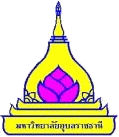 คำชี้แจง : โปรดตรวจสอบข้อมูลและรายการเอกสารหลักฐานที่ต้องส่ง โดยเติมคำในช่องว่าง หรือทำเครื่องหมาย  หน้าข้อความผลงานวิชาการรับใช้สังคม และเอกสารหลักฐานที่ใช้ในการขอกำหนดตำแหน่งทางวิชาการ	ผู้ขอเสนอผลงานวิชาการรับใช้สังคม จำนวน......................เรื่อง ดังนี้ข้าพเจ้าได้เสนอผลงานวิชาการรับใช้สังคม และเอกสารหลักฐานข้างต้นเป็นไปตามหลักเกณฑ์และวิธีการพิจารณาแต่งตั้งบุคคลให้ดำรงตำแหน่งทางวิชาการ และขอรับรองว่าข้อมูลดังกล่าวข้างต้นเป็นความจริงทุกประการลงชื่อ ........................................................
                  (.......................................................)
              วันที่.....................................................
	         ผู้ขอกำหนดตำแหน่งทางวิชาการได้ตรวจสอบผลงานวิชาการรับใช้สังคม และเอกสารหลักฐานต่าง ๆ ที่ผู้ขอเสนอมาแล้วพบว่า ถูกต้องและครบถ้วน
ตามเกณฑ์ลงชื่อ ........................................................					ลงชื่อ ........................................................
       (.......................................................)					       (.......................................................)
 ตำแหน่ง.......................................................			 ตำแหน่ง...รองคณบดีที่กำกับดูแลด้านการบริหารงานบุคคล....     วันที่.....................................................					     วันที่.....................................................
	     เจ้าหน้าที่ผู้ตรวจสอบรูปแบบ เอกสารประกอบที่มีคำอธิบาย/ชี้แจงประกอบผลงานนั้น ตามรูปแบบของผลงานวิชาการรับใช้สังคม (7 ประเด็น)การเผยแพร่ (เครื่องหมาย  เลือกตามลักษณะที่เผยแพร่ผลงาน) การจัดเวทีนำเสนอผลงานในพื้นที่ การเปิดให้เยี่ยมชมพื้นที่เอกสารหลักฐานที่ต้องมี      หลักฐานการเผยแพร่สู่สาธารณชนอย่างกว้างขวางในลักษณะใดลักษณะหนึ่งที่สอดคล้องกับผลงาน      เอกสารหรือลายลักษณ์อักษรที่มีการบันทึกไว้เกี่ยวกับการเผยแพร่ดังกล่าว ซึ่งสามารถอ้างอิง หรือศึกษาค้นคว้าได้      หลักฐานการผ่านการประเมินคุณภาพ โดยต้องแสดงรายชื่อคณะกรรมการผู้ทรงคุณวุฒิในสาขาวิชานั้น ๆ หรือ 
          สาขาวิชาที่เกี่ยวข้อง (peer review) ที่มาจากหลากหลายสถาบัน